Publicado en   el 04/02/2016 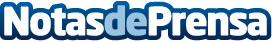 Mazón transmite al alcalde de Argoños la intención de Obras Públicas de afrontar este año la mejora de la carretera de El GromoDatos de contacto:Nota de prensa publicada en: https://www.notasdeprensa.es/mazon-transmite-al-alcalde-de-argonos-la Categorias: Cantabria Urbanismo http://www.notasdeprensa.es